СУМСЬКА МІСЬКА РАДА СКЛИКАННЯ  СЕСІЯРІШЕННЯПро розроблення містобудівної  документації «Детальний план території( реконструкція) визначеної ділянки багатоквартирної житлової забудови по вулиці Заливна у м. Суми           З метою визначення потреб у підприємствах та установах обслуговування, місць їх розташування, визначення параметрів забудови окремої земельної ділянки, ураховуючи звернення громадянина Батраченка Сергія Анатолійовича  від 29.11.2017 та рекомендації постійної комісії з питань архітектури, містобудування, регулювання земельних відносин, природокористування та екології Сумської міської ради (протокол засідання постійної комісії 
від __________ №_____), відповідно до статей 8, 10, 16, 19, 21 Закону України «Про регулювання містобудівної діяльності» та розділу IV Порядку розроблення містобудівної документації, затвердженого наказом Міністерства регіонального розвитку, будівництва та житлово-комунального господарства України від 16.11.2011 № 290, керуючись статтею 25 Закону України «Про місцеве самоврядування в Україні», Сумська міська радаВИРІШИЛА:1. Розробити  містобудівну документацію «Детальний план території  (реконструкція)  визначеної ділянки багатоквартирної житлової забудови по вулиці Заливна у м. Суми».2. Визначити замовником розроблення містобудівної документації, зазначеної в пункті першому цього рішення, управління архітектури та  містобудування Сумської міської ради (Кривцов А.В.).3. Управлінню архітектури та містобудування Сумської міської ради (Кривцов А.В.) здійснити заходи з організації розроблення містобудівної документації «Детальний план території  (реконструкція)  визначеної ділянки багатоквартирної житлової забудови по вулиці Заливна у м Суми» та проведення громадських слухань щодо врахування громадських інтересів до проекту даної містобудівної документації. 4. Фінансування робіт з розроблення детального плану здійснити за рахунок джерел не заборонених законодавством.             5. Відділу з організації діяльності ради Сумської міської  ради (Божко Н.Г.)     забезпечити оприлюднення даного рішення.Сумський міський голова      						            О.М. ЛисенкоВиконавець: Кривцов А.В.                      ____________Ініціатор розгляду питання – постійна комісія з питань архітектури, містобудування, регулювання земельних відносин, природокористування та екології Сумської міської ради.Проект рішення підготовлено управління архітектури та містобудування Сумської міської ради.Доповідач: управління архітектури та містобудування Сумської міської ради.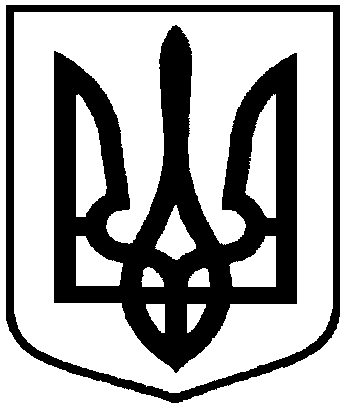 Проектоприлюднено29.12.2017р. від              2017 року  №         -МР